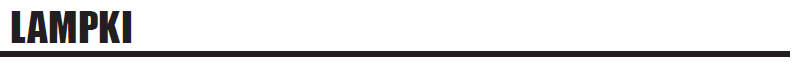 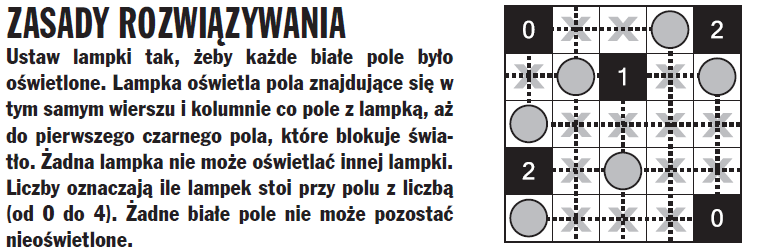 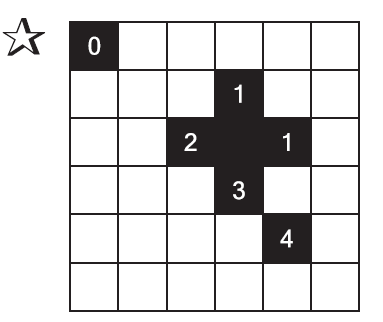 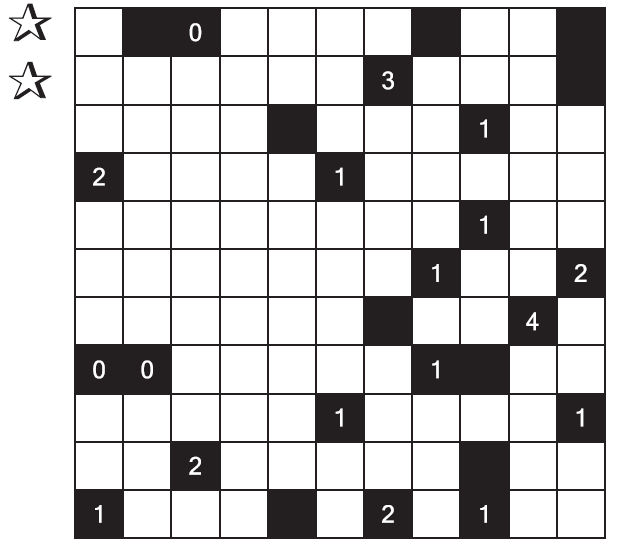 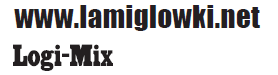 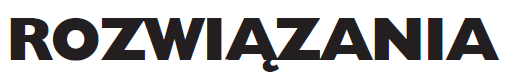 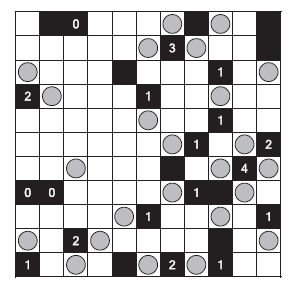 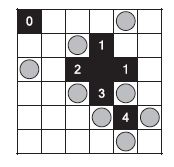        Masz jakie pytania, chcesz się dowiedzieć więcej, pisz na adres:    nauczycielpsp13@gmail.com